ELECTRONIC SUPPLEMENTARY MATERIAL FOR:Not a jaguar after all? Phylogenetic affinities and morphology of Panthera gombaszoegensisNarimane Chatar1,*, Margot Michaud2, Valentin Fischer11 Evolution and Diversity Dynamics Lab, Université de Liège, Belgium2 Department of African Zoology, Royal Museum for Central Africa, Tervuren, Belgium * Corresponding author: narimane.chatar@uliege.be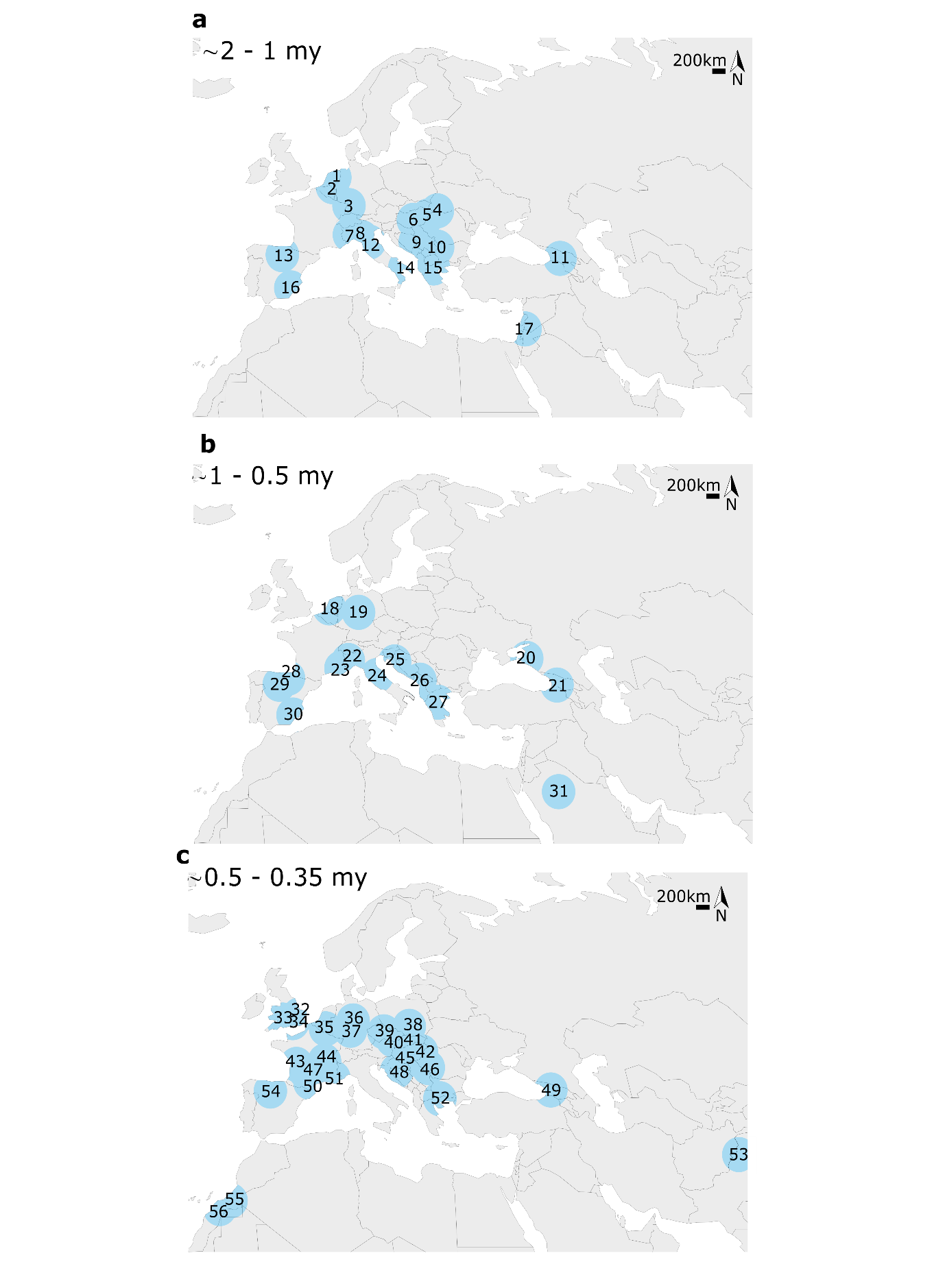 Figure S1:   Evolution of the geographical distribution of Panthera gombaszoegensis through time (a, b and c). Blue regions represent a circle of 500km in diameter around each occurrence. For P. gombaszoegensis the list of sites with name, geological period and references associated is provided in Table S1.Table S1: List of sites with name, geological period and references associated with Figure S1. 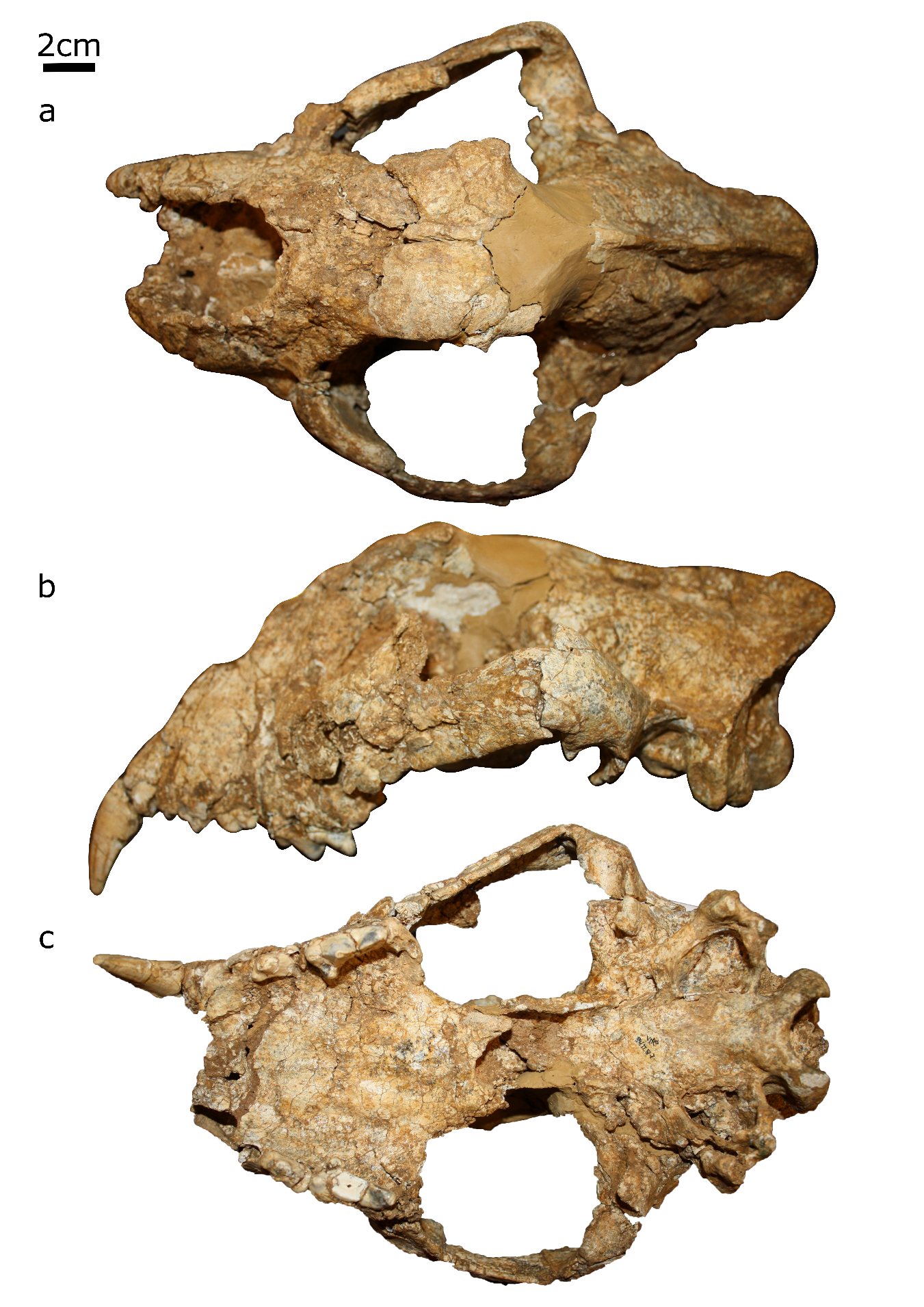 Figure S2: Cranium ULg-PA-BR-II-81-146 from la Belle Roche in (a) dorsal view, (b) lateral view and (c) ventral view. 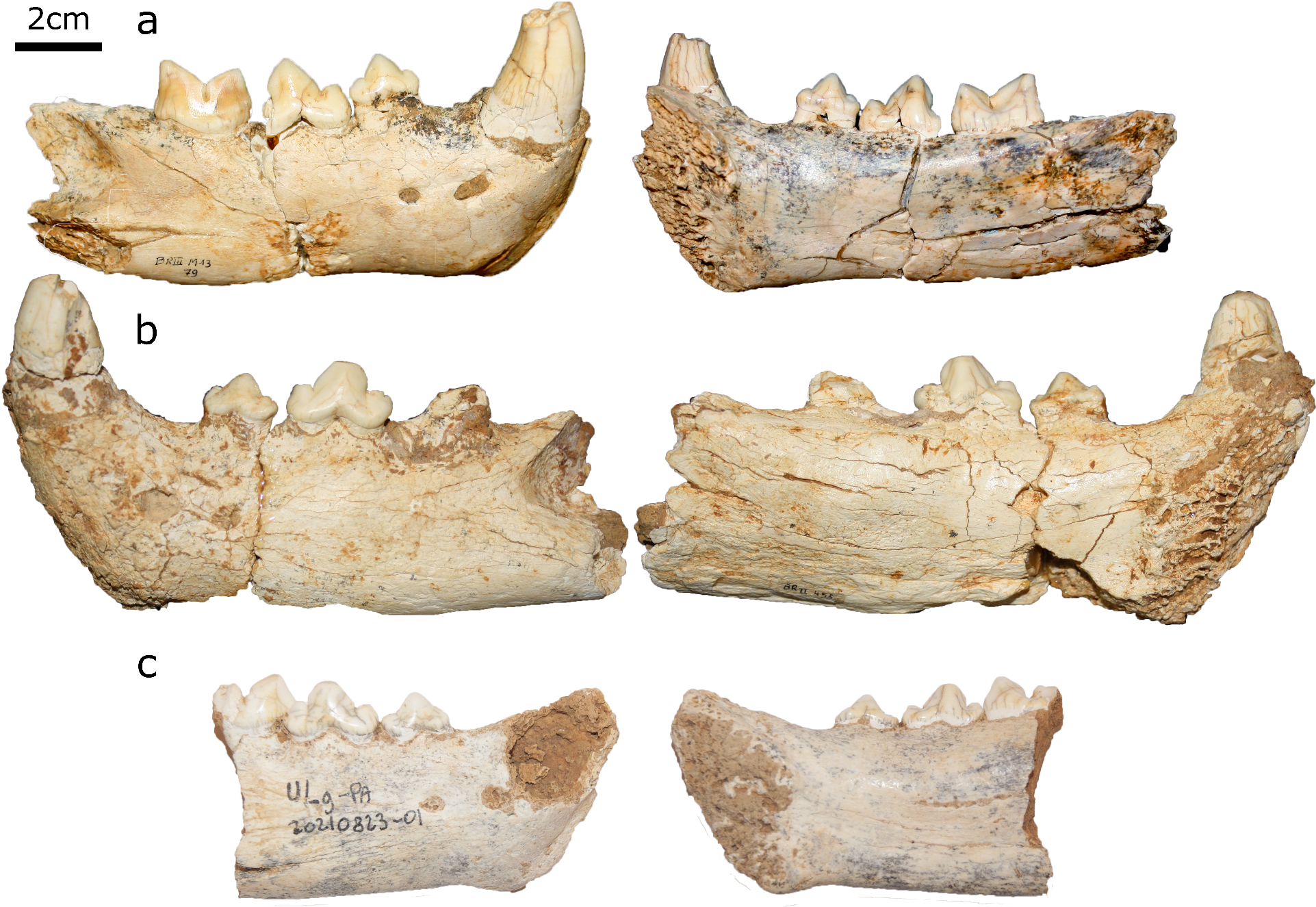 Figure S3: Mandibular fragments of (a) Ulg-PA-BR-III-M13-79, (b) Ulg-PA-BRII-455 and (c) Ulg-PA-20210823-01 in labial (left) and lingual (right)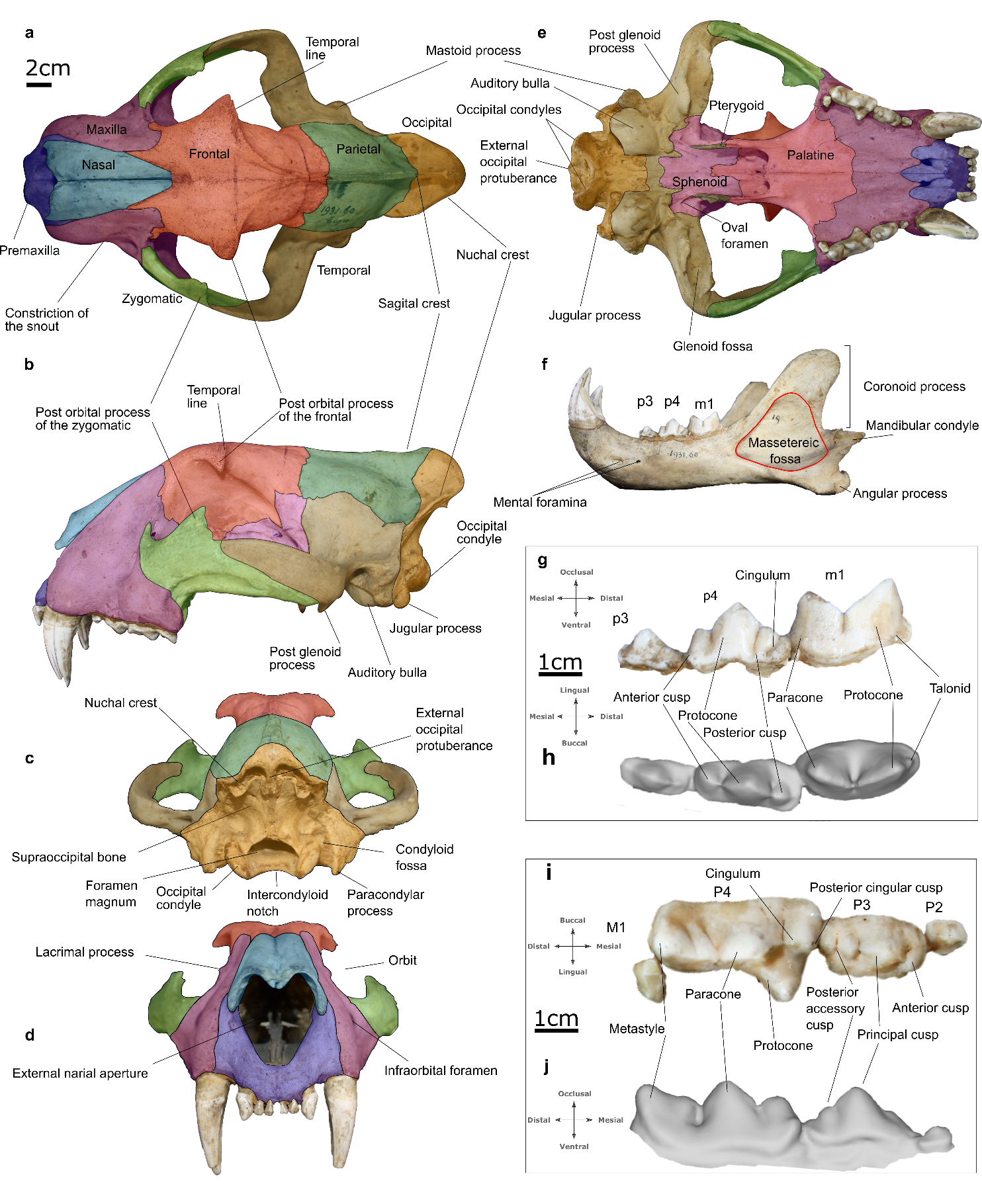 Figure S4: Cranium of Panthera tigris MNHN-ZM-AC-1931-60 in different view showing the different bones and anatomical terms used in this contribution. Cranium: a dorsal view, b lateral view, c posterior view, d anterior view, e ventral view. Mandible: f lateral view. Lower dentition: g buccal view, h occlusal view. Upper dentition: i occlusal view, j buccal viewTable S2 Specimens used for comparison and/or in the analysis. Table S3: Measurements taken on the upper dentition. CH Upper canine height, CL Upper canine length, CW Upper canine width, P3L Upper third premolar length, P3W Upper third width, P4L Upper fourth premolar length, P4W Upper fourth premolar width, P4ML Upper fourth premolar metacone length, P4PL Upper fourth premolar paracone length, P4H Upper fourth premolar heightTable S4: Ratio used for the upper dentition dataset in the morphometric analyses. Table S5: Measurements taken on the lower dentition. cL lower canine length, cW lower canine width, diastema diastema length, CTL Cheek teeth length, p3L lower third premolar length, p3W lower third premolar width, p4L lower fourth premolar length, p4W lower fourth premolar width, m1W lower first molar width, m1L lower first molar lengthTable S6: Ratio used for the lower dentition dataset in the morphometric analyses.Table S7: Measurements taken on the cranium. COL: Canine to occiput length, M1CL: length from M1 to C, POW: Post orbital process width, ZW: zygomatic width, CBW: Condylobasal maximum width, MaPW: Mastoid process maximum width, PaL, Palatal maximum length, BaL: Basioccipital + Basisphenoid length, OPL: Orbit to premaxilla length, NaW: Nasal width, TFL: Temporal fossa length, BrW: Maximum braincase width, CW: Canine widthTable S8: Ratio used for the cranial dataset in the morphometric analyses.Appendix S1: TNT Script used to compute the analysis with k=9macro= ;mxram 1024 ;piwe=12 ;proc C:\Users\P_gombaszogensis_matrix.tnt;force = (((9 11) 3) 5); constrain = ;log P_gombaszogensis_IW12.out;xpiwe=;xmult: ratchet 200 drift 10 hits 5 replications 5 verbose;bbreak: xbit safe tbr;hold 1000000 ;rseed 1234;ttags= ;xmult ;bbreak ;tsave C:\Users\P_gombaszogensis_IW9.ctf; save; tsave/;export * + C:\Users\P_gombaszogensis_IW9.nex ;Length; resample [mu1=ho1;] sym rep 10000 prob 33 freq from 0;Apo [0 ; ttags;log /;quit;Table S9: FAD and LAD used for each taxon with the associated references, the FAD for extant taxa was defined with the first site where the taxa were clearly identified (not “cf.”) and that could be dated. Some of the references are the articles that provided the datation of the site. The references were obtained using the PBDB. Adams, J.W., Rovinsky, D.S., Herries, A.I.R., Menter, C.G., 2016. Macromammalian faunas, biochronology and palaeoecology of the early Pleistocene Main Quarry hominin-bearing deposits of the Drimolen Palaeocave System, South Africa. PeerJ 4, e1941. https://doi.org/10.7717/PEERJ.1941Barnett, P., Shapiro, B., Barnes, I., Ho, S.Y.W., Joachim, B., Yamaguchi, N., Higham, T.F.G., Wheeler, T., Rosendahl, W., Sher, A. V, Sotnikova, M.S., Kuznetsova, T., Baryshnikov, G.F., Martin, L.D., Harington, C.R., Burns, J.A., Cooper, A., 2009. Phylogeography of lions ( Panthera leo ssp .) reveals three distinct taxa and a late Pleistocene reduction in genetic diversity. Mol. Ecol. 18, 1668–1677. https://doi.org/10.1111/j.1365-294X.2009.04134.xBerger, L.R., 1993. A preliminary estimate of the age of the Gladysvale australopithecine site. Palaeontol. Africana 30, 51–55.Brain, C.K., 1994. The Swartkrans Palaeontological Research Project in perspective: results and conclusions. Stud. HOMINID Evol. South African J. Sci. 90.Dennell, R.W., Coard, R., Turner, A., 2008. Predators and scavengers in Early Pleistocene southern Asia. Quat. Int. 192, 78–88. https://doi.org/10.1016/J.QUAINT.2007.06.023Eizirif, E., Kim, J.-H., Menotti-Raymond, M., Crawshaw JR., P.G., O’Brien, S.J., Johnson, W.E., 2001. Phylogeography, population history and conservation genetics of jaguars (Panthera onca, Mammalia, Felidae). Mol. Ecol. 10, 65–79.Hemmer, H., 1971. zur Charakterisierung und stratigraphischen Bedeutung von Panthera gombaszoegensis (kretzoi, 1938). Neues Jahrb. für Geol. und Paläontologie Monatshefte 12, 701–711.Herries, A.I.R., Adams, J.W., Joannes-Boyau, R., Armstrong, B., Baker, S., F. Blackwood, A., Boschian, G., V. Caruana, M., Penzo-Kajewski, P., Murszewski, A., S. Rovinsky, D., 2019. Integrating palaeocaves into palaeolandscapes: An analysis of cave levels and karstification history across the Gauteng Malmani dolomite, South Africa. Quat. Sci. Rev. 220, 310–334. https://doi.org/10.1016/J.QUASCIREV.2017.02.007Jiangzuo, Q., Liu, J., 2020. First record of the Eurasian jaguar in southern Asia and a review of dental differences between pantherine cats. J. Quat. Sci. 35, 817–830. https://doi.org/10.1002/jqs.3222King, L.M., Wallace, S.C., 2014. Phylogenetics of Panthera, including Panthera atrox, based on craniodental characters. Hist. Biol. 26, 827–833. https://doi.org/10.1080/08912963.2013.861462Liu, W., Wu, Xianzhu, Pei, S., Wu, Xiujie, Norton, C.J., 2010. Huanglong Cave : A Late Pleistocene human fossil site in Hubei Province , China. Quat. Int. 211, 29–41. https://doi.org/10.1016/j.quaint.2009.06.017O’Regan, H.J., 2002. A phylogenetic and palaeoecological review of the Pleistocene felid Panthera gombaszoegensis 349.Qiu, Z., Deng, T., Banyue, W., 2004. Early Pleistocene mammalian fauna from Longdan, Dongxiang, Gansu, China. Palaeontol. Sin. 191, 1–217.Repenning, C.A., Weasma, T.R., Scott, G.R., 1995. The Early Pleistocene ( Latest Blancan-Earliest Irvingtonian ) Froman Ferry Fauna and History of the Glenns Ferry Formation , Southwestern Idaho. U.S. Geol. Surv. Bull. 2105.Stuart, A.J., Lister, A.M., 2011. Extinction chronology of the cave lion Panthera spelaea. Quat. Sci. Rev. 30, 2329–2340. https://doi.org/10.1016/j.quascirev.2010.04.023Tseng, Z.J., Wang, X., Slater, G.J., Takeuchi, G.T., Li, Q., Liu, J., Xie, G., 2013. Himalayan fossils of the oldest known pantherine establish ancient origin of big cats. Proc. R. Soc. B Biol. Sci. 281, 1–7. https://doi.org/10.1098/rspb.2013.2686Ubilla, M., Perea, D., Rinderknecht, A., Corona, A., 2005. Pleistocene Mammals From Uruguay: Biostratigraphic, Biogeographic and Environmental Connotations. SBP Monogr. 0–11.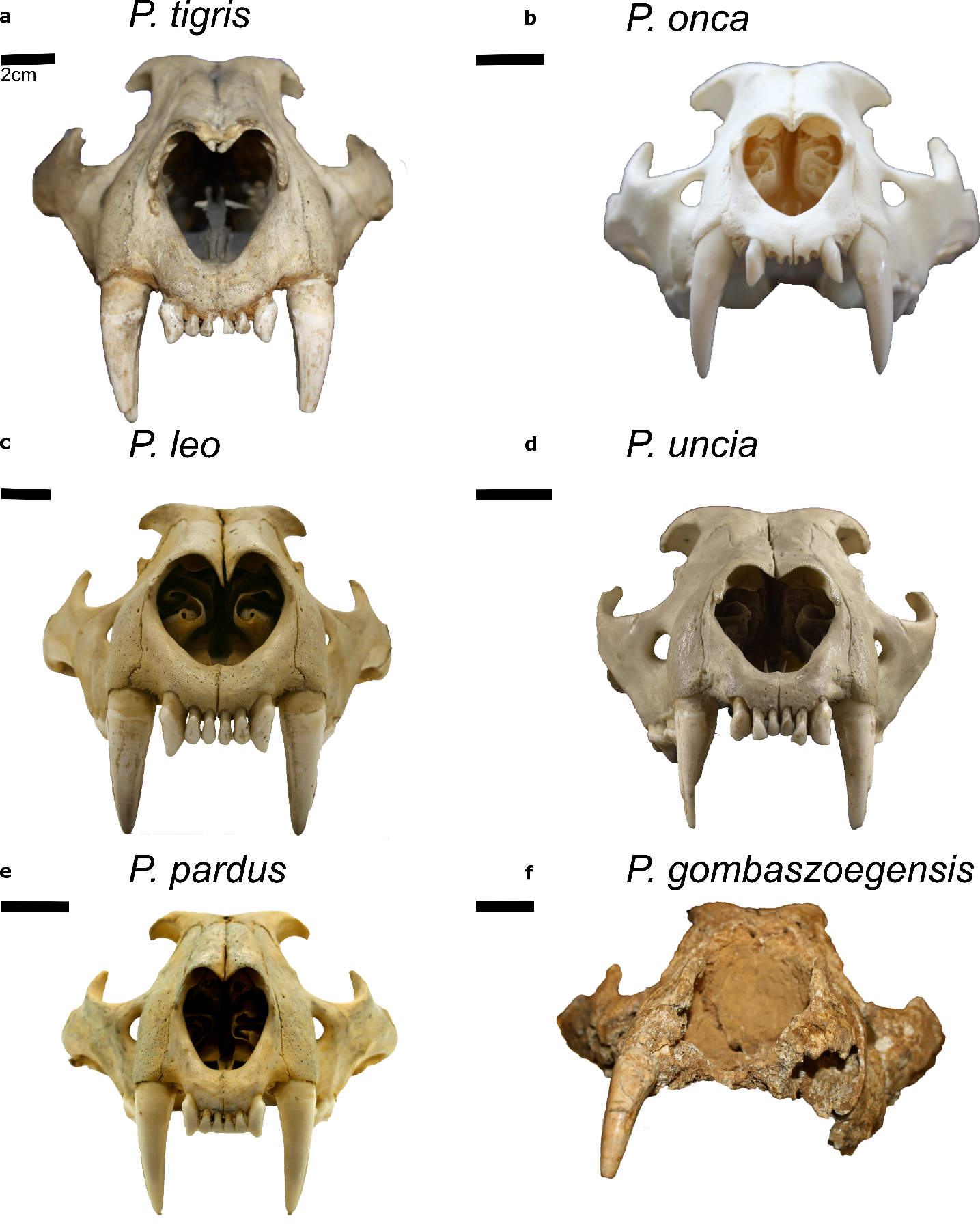 Figure S5: Crania of the different pantherines used for comparison in anterior view. a P. tigris MNHN-ZM-AC-1931-60, b P. onca MNHN-ZM 2006-641, c P. leo RMCA-34836, d P. uncia MNHN-ZO-AC 1917-18, e P. pardus RMCA-29292, f P. gombaszoegensis ULg PA BR-II-81-146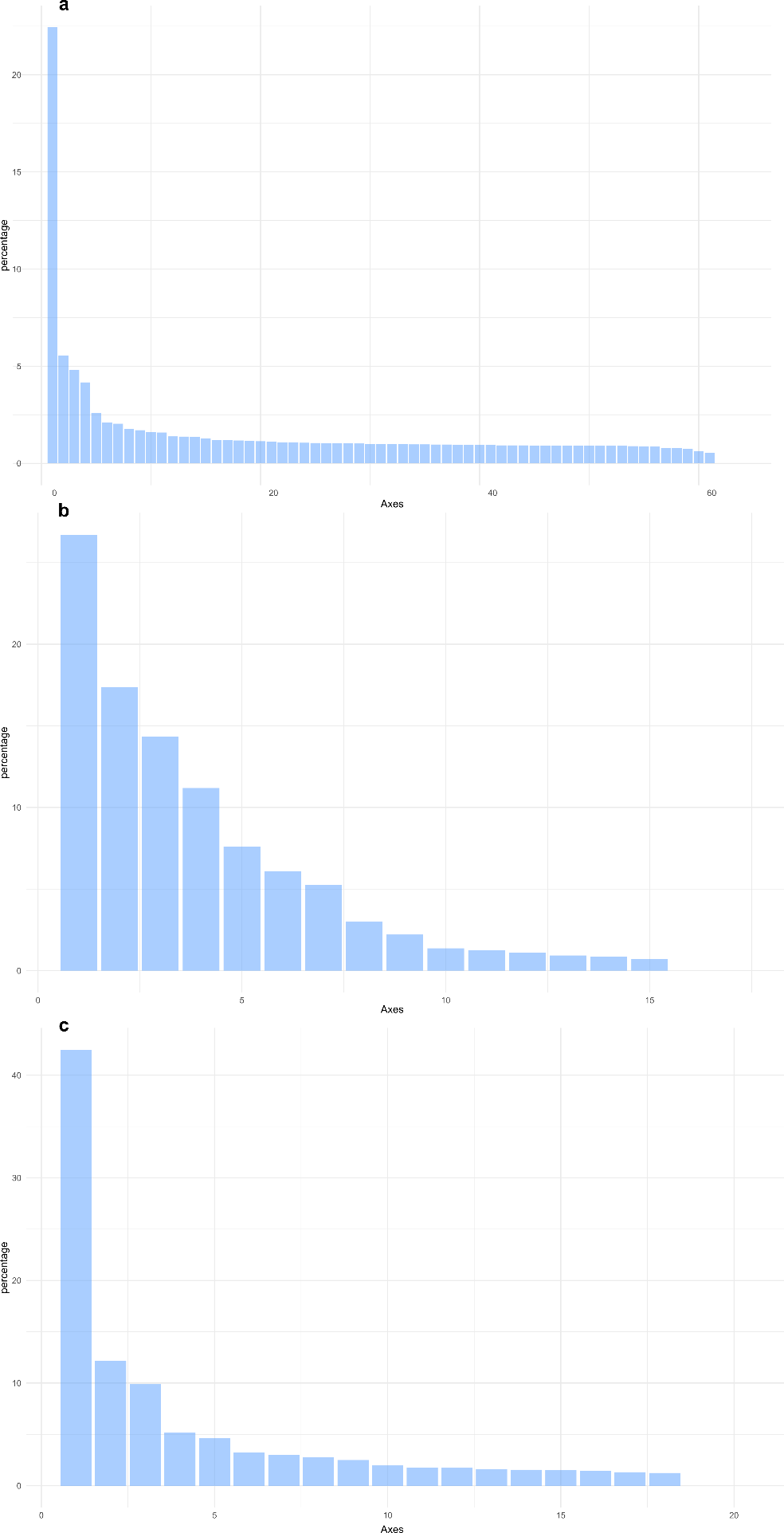 Figure S6: Percentage of variance explained by each axis in our three datasets: a upper dentition, b lower dentition and c cranium. 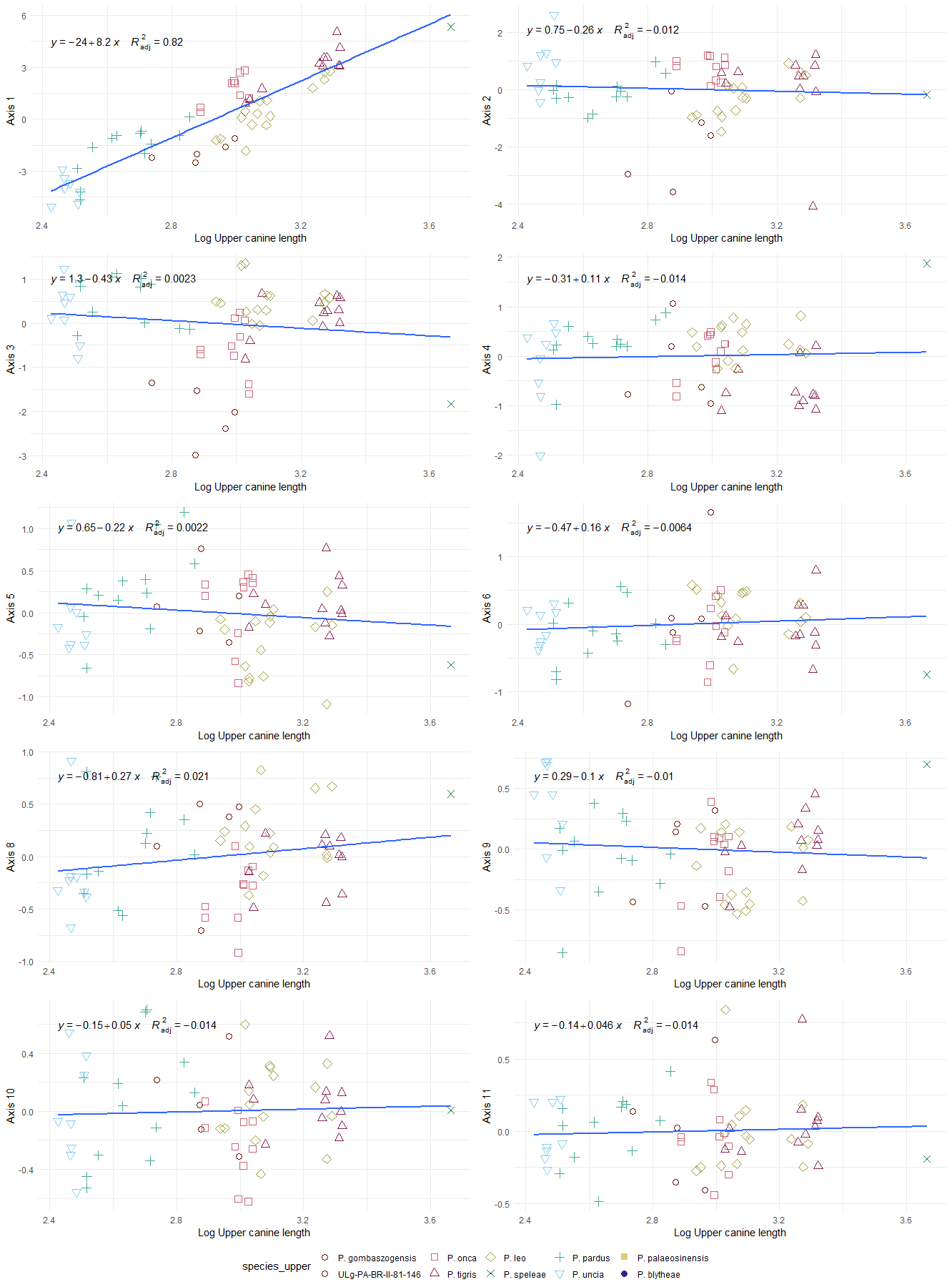 Figure S8: Regression between the upper canine length and the first 10 axes of our PCoA for the upper dentition dataset.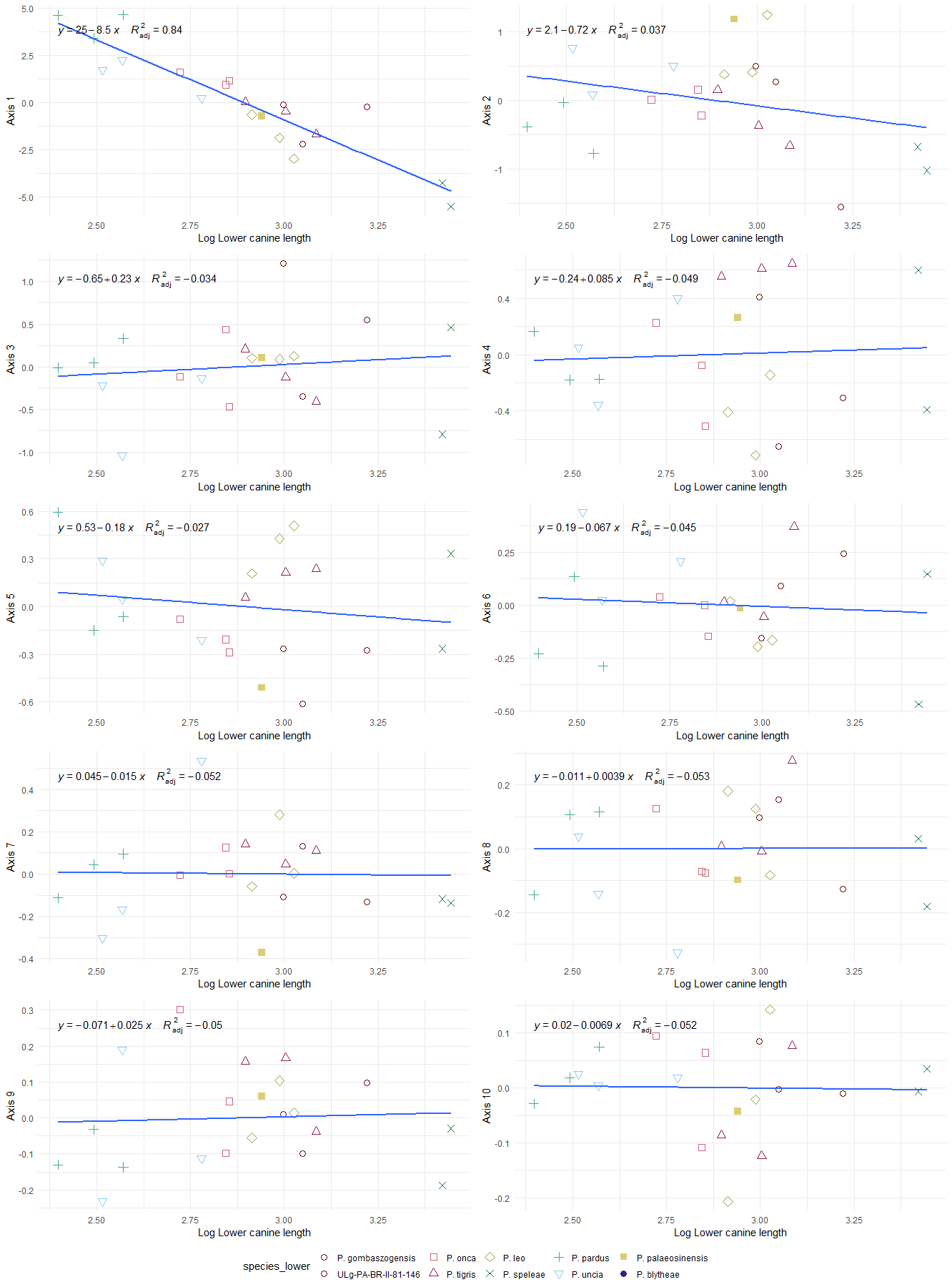 Figure S9: Regression between the lower canine length and the first 10 axes of our PCoA for the lower dentition dataset.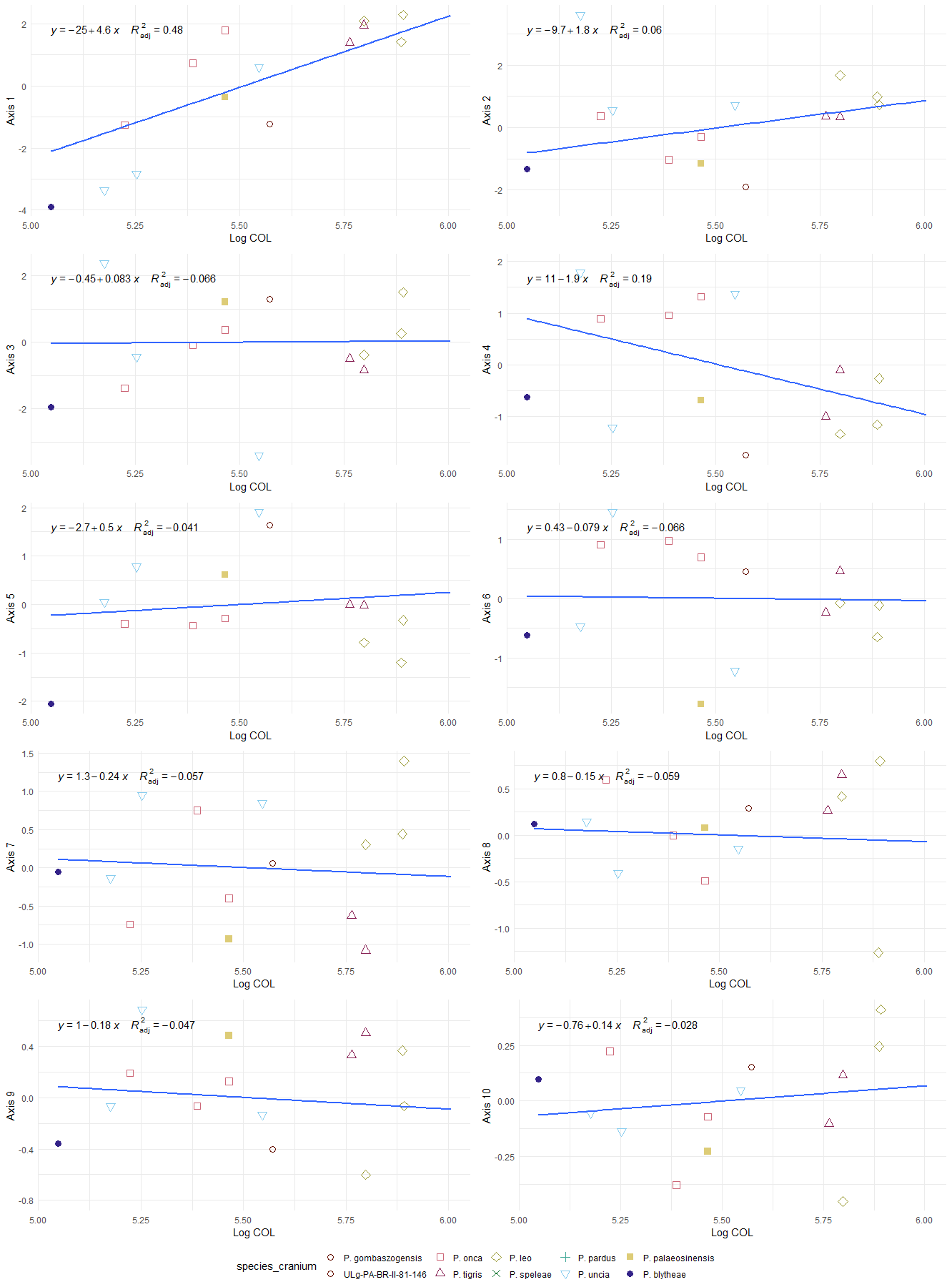 Figure S10: Regression between the canine to occiput length and the first 10 axes of our PCoA for the cranium dataset##Site ageReferencesReferences11TegelenTegelen∼2 - 1 my∼2 - 1 myO’Regan, H.J., Turner, A., 2004. Biostratigraphic and palaeoecological implications of new fossil felid material from the Plio-Pleistocene site of Tegelen, The Netherlands. Palaeontology 47, 1181–1193. https://doi.org/10.1111/j.0031-0239.2004.00400.x22LangenboomLangenboom∼2 - 1 my∼2 - 1 myMol, D., Logchem, W. Van, Vos, J. De, 2011. New record of the European jaguar, Panthera onca gombaszoegensis (Kretzoi, 1938), from the Plio-Pleistocene of Langenboom (The Netherlands). Cainozoic Res. 8, 35–40.33ErpfingenErpfingen∼2 - 1 my∼2 - 1 myLehmann, U., 1957. Weitere Fossilfunde aus dem ältesten Pleistozän der Erpfinger Höhle (Schwäbische Alb.). Mitt. Geol. Staatsinst. Hambg. 26, 60–99.44Betfia VII-1, Betfia XIII, 13Betfia VII-1, Betfia XIII, 13∼2 - 1 my∼2 - 1 myTerzea, E., 1996. Biochronology of the Pleistocene deposits at Betfia (Bihor, Romania). Acta Zool. Cracoviensia 39, 531–540.55Villany 3, Villany 5Villany 3, Villany 5∼2 - 1 my∼2 - 1 myJánossy, D., 1986. Pleistocene vertebrate faunas of Hungary., Pleistocene vertebrate faunas of Hungary. Elsevier, Amsterdam.66KislangKislang∼2 - 1 my∼2 - 1 myJánossy, D., 1986. Pleistocene vertebrate faunas of Hungary., Pleistocene vertebrate faunas of Hungary. Elsevier, Amsterdam.77Villa SpinolaVilla Spinola∼2 - 1 my∼2 - 1 myArgenti, P., Sardella, R., 2003. Early Pleistocene large mammals from Villa Spinola (Perugia, Central Italy). Bollettino-Societa Paleontol. Ital. 42, 315–322.88Olivola, Valdarno Olivola, Valdarno ∼2 - 1 my∼2 - 1 myFiccarelli, G., & Torre, D. (1968). Upper Villafranchian panthers of Tuscany. Palaeontolographia Italica 64, 173-184. 99Strmica Strmica ∼2 - 1 my∼2 - 1 myMalez, M., 1986. Die quartaÈren Vertebraten-faunen in der SFR Jugoslawien. Quartärpaläontologie 6, 101–117.1010SlivnitsaSlivnitsa∼2 - 1 my∼2 - 1 mySpassov, N., 1998. Slivnitsa: a new bulgarian late villafranchian locality of vertebrate fauna and the mammalian dispersal events in Europe on the Pliocene/Pleistocene boundary. Biogeographia 19. https://doi.org/10.21426/b61101661111DmanisiDmanisi∼2 - 1 my∼2 - 1 myHemmer, H., Kahlke, R.-D., Vekua, A.K., 2010. Panthera onca georgica ssp. nov. from the Early Pleistocene of Dmanisi (Republic of Georgia) and the phylogeography of jaguars (Mammalia, Carnivora, Felidae). Neues Jahrb. fur Geol. und Palaontologie - Abhandlungen 257, 115–127. https://doi.org/10.1127/0077-7749/2010/00671212PantallaPantalla∼2 - 1 my∼2 - 1 myGentili, S., Ambrosetti, P., Argenti, P., 1997. Large carnivores and other mammal fossils from the early alluvial plain of the Tiberino Basin (Pantalla, Central Italy). Preliminary reports. Boll. della Soc. Paleontol. Ital. 36, 233–240.1313Sima del ElefanteSima del Elefante∼2 - 1 my∼2 - 1 myVan Der Made, J., 2013. First description of the large mammals from the locality of Penal, and updated faunal lists for the Atapuerca ungulates e Equus altidens, Bison and human dispersal into Western Europe. Quat. Int. 295, 36–47. https://doi.org/10.1016/j.quaint.2012.03.0011414Pirro NordPirro Nord∼2 - 1 my∼2 - 1 myde Beaumont, G., 1979. Note sur quelques carnivores (Mammifères) du Quaternaire ancien de la province de Foggia (Italie). Bull. la Société vaudoise des Sci. Nat. 74, 217–226.1515Gerakarou 1, HalykesGerakarou 1, Halykes∼2 - 1 my∼2 - 1 myKoufos, G., 1992. The Pleistocene carnivores of the Mygdonia Basin (Macedonia, Greece). Ann. Paleontol. 78, 205–257.1616Venta MicenaVenta Micena∼2 - 1 my∼2 - 1 myPalmqvist, P., Martínez-Navarro, B., Arribas, A., 1996. Prey selection by terrestrial carnivores in a lower Pleistocene paleocommunity. Paleobiology 22, 514–534. https://doi.org/10.1017/S009483730001650X1717UbeidyiaUbeidyia∼2 - 1 my∼2 - 1 myBallesio, R., 1986. Les carnivores du gisement pléistocène d’Oubeidiyeh (Israël), in: Tchernov, E., Guérin, C. (Eds.), Les Mammifères Du Pléistocène Inférieur de La Vallée Du Jourdain à Oubeidiyeh. CNRS, Paris, pp. 63–91.1818Maasvlakte 1Maasvlakte 1∼1 - 0.5 my∼1 - 0.5 myHemmer, H., Kahlke, R., 2005. Nachweis des Jaguars (Panthera onca gombaszoegensis) aus dem späten Unter-oder frühen Mittelpleistozän der Niederlande. Deinsea 47–57.1919UntermassfeldUntermassfeld∼1 - 0.5 my∼1 - 0.5 myHemmer, H., Kahlke, R.-D., Vekua, A.K., 2001. The Jaguar - Panthera onca gombaszoegensis (Kretzoi, 1938) (Carnivora: Felidae) in the late lower pleistocene of Akhalkalaki (south Georgia; Transcaucasia) and its evolutionary and ecological significance. Geobios 34, 475–486. https://doi.org/10.1016/s0016-6995(01)80011-52020TsymbalTsymbal∼1 - 0.5 my∼1 - 0.5 mySotnikova, M., Titov, V., 2008. Carnivora of the Tamanian faunal unit (the Azov Sea area). Quat. Int. 201, 43–52. https://doi.org/10.1016/j.quaint.2008.05.0192121Akhakalaki 1Akhakalaki 1∼1 - 0.5 my∼1 - 0.5 myHemmer, H., Kahlke, R.-D., Vekua, A.K., 2001. The Jaguar - Panthera onca gombaszoegensis (Kretzoi, 1938) (Carnivora: Felidae) in the late lower pleistocene of Akhalkalaki (south Georgia; Transcaucasia) and its evolutionary and ecological significance. Geobios 34, 475–486. https://doi.org/10.1016/s0016-6995(01)80011-52222SliviaSlivia∼1 - 0.5 my∼1 - 0.5 myAmbrosetti, P., Bartolomei, G., De Giuli, C., Ficcarelli, G., Torre, D., 1979. La breccia ossifera di Slivia (Aurisinia-Sistiana) nel Carso di Trieste. Boll. della Soc. Paleontol. Ital. 18, 207–220.2323VallonnetVallonnet∼1 - 0.5 my∼1 - 0.5 myMoullé, P.E., Lacombat, F., Echassoux, A., 2006. Apport des grands mammifères de la grotte du Vallonnet (Roquebrune-Cap-Martin, Alpes-Maritimes, France) à la connaissance du cadre biochronologique de la seconde moitié du Pléistocène inférieur d’Europe. Anthropologie. 110, 837–849. https://doi.org/10.1016/J.ANTHRO.2006.10.0062424Monte PegliaMonte Peglia∼1 - 0.5 my∼1 - 0.5 mySardella, R., 2004. The Late Villafranchian Panthera ex gr. toscana-gombaszoegensis from Monte Argentario (Grosseto, South Tuscany, Central Italy), in: Proceedings of the 18th International Senckenberg Conference. Senckenbergische Naturforschende Gesellschaft.2525Somssichhegy IISomssichhegy II∼1 - 0.5 my∼1 - 0.5 myPazonyi, P., Virág, A., Gere, K., Botfalvai, G., Sebe, K., Szentesi, Z., Mészáros, L., Botka, D., Gasparik, M., Korecz, L., 2018. Sedimentological, taphonomical and palaeoecological aspects of the late early Pleistocene vertebrate fauna from the Somssich Hill 2 site (South Hungary). Comptes Rendus Palevol 17, 296–309. https://doi.org/10.1016/J.CRPV.2017.06.0072626TrlicaTrlica∼1 - 0.5 my∼1 - 0.5 myVislobokova, I.A., Agadjanian, A.K., 2015. New data on large mammals of the Pleistocene Trlica fauna, Montenegro, the Central Balkans. Paleontol. J. 2015 496 49, 651–667. https://doi.org/10.1134/S00310301150601432727VolosVolos∼1 - 0.5 my∼1 - 0.5 myKoufos, G., 2001. The Villafranchian mammalian faunas and biochronology of Greece. Boll. della Soc. Paleontol. Ital. 40, 217–223.2828Punta Lucero QuarryPunta Lucero Quarry∼1 - 0.5 my∼1 - 0.5 myGómez-Olivencia, A., Sala, N., Arceredillo, D., García, N., Martínez-Pillado, V., Rios-Garaizar, J., Garate, D., Solar, G., Libano, I., 2015. The Punta Lucero Quarry site (Zierbena, Bizkaia): A window into the Middle Pleistocene in the Northern Iberian Peninsula. Quat. Sci. Rev. 121, 52–74. https://doi.org/10.1016/j.quascirev.2015.05.0012929AtapuercaAtapuerca∼1 - 0.5 my∼1 - 0.5 myGarcía, N., Arsuaga, J.L., 1999. Carnivores from the Early Pleistocene hominid-bearing Trinchera Dolina 6 (Sierra de Atapuerca, Spain). J. Hum. Evol. 37, 415–430. https://doi.org/10.1006/JHEV.1999.03253030HuescarHuescar∼1 - 0.5 my∼1 - 0.5 myMazo, A.V., Sesé, C., Ruiz Bustos, A., Peña, J.A., 1985. Geología y paleontología de los yacimientos plio-pleistocenos de Huéscar (Depresión de Guadix-Baza. Granada). Estud. Geológicos 41, 467–493.3131An NafudAn Nafud∼1 - 0.5 my∼1 - 0.5 myThomas, H., Geraads, D., Vaslet, D., Memesh, A., Billiou, D., Bocherens, H., Dobigny, G., Eisenmann, V., Gayet, M., France de Lapparent de Broin, Petter, G., Halawani, M., 1998. First Pleistocene faunas from the Arabian Peninsula: An Nafud desert, Saudi Arabia. Comptes Rendus l’Académie des Sci. - Ser. IIA - Earth Planet. Sci. 326, 145–152. https://doi.org/10.1016/s1251-8050(97)87459-93232PakefieldPakefield∼0.5 - 0.35 my∼0.5 - 0.35 myLewis, M., Pacher, M., Turner, A., 2010. The larger Carnivora of the West Runton Freshwater Bed. Quat. Int. 228, 116–135. https://doi.org/10.1016/J.QUAINT.2010.06.0223333Westbury-sub-MendipWestbury-sub-Mendip∼0.5 - 0.35 my∼0.5 - 0.35 myBishop, M.J., 1974. A preliminary report on the middle Pleistocene mammal bearing deposits of westbury-sub-mendip, somerset. . Proc. Univ. Bristol Speleol. Soc. 13, 301–318.3434SwanscombeSwanscombe∼0.5 - 0.35 my∼0.5 - 0.35 myStuart, A.J., 1982. Pleistocene vertebrates in the British Isles. Longman Financial Service, London/New York.3535La Belle-RocheLa Belle-Roche∼0.5 - 0.35 my∼0.5 - 0.35 myCordy, J.-M., Bastin, B., Demaret-Fairon, M., Ek, C., Geeraerts, R., Groessens-van Dyck, M.-C., Ozer, A., Peuchot, R., Quinif, Y., Thorez, J., Ulrix-Closset, M., 1993. La grotte de la Belle-Roche (Sprimont, Province de Liège) : un gisement paléontologique et archéologique d’exception au Benelux. Bull. l’Académie R. Belgique 4, 165–186.3636MosbachMosbach∼0.5 - 0.35 my∼0.5 - 0.35 myHemmer, H., 1971. zur Charakterisierung und stratigraphischen Bedeutung von Panthera gombaszoegensis (kretzoi, 1938). Neues Jahrb. für Geol. und Paläontologie Monatshefte 12, 701–711.3737SüssenbornSüssenborn∼0.5 - 0.35 my∼0.5 - 0.35 myKahlke, H.D., 1975. The Macro- faunas of Continental Europe during the Middle Pleistocene: Stratigraphic sequence and problems of intercorrelation, in: Butzer, K.W., Isaac, G.L. (Eds.), After the Australopithecines: Stratigraphy, Ecology and Culture Change in the Middle Pleistocene. De Gruyter Mouton, The Hague, pp. 309–374. https://doi.org/10.1515/9783110878837.309/HTML3838Bisnik CaveBisnik Cave∼0.5 - 0.35 my∼0.5 - 0.35 myMarciszak, A., 2014. Presence of Panthera gombaszoegensis (Kretzoi, 1938) in the late middle pleistocene of biśnik cave, Poland, with an overview of Eurasian jaguar size variability. Quat. Int. 326–327, 105–113. https://doi.org/10.1016/j.quaint.2013.12.0293939Stránská SkálaStránská Skála∼0.5 - 0.35 my∼0.5 - 0.35 myKahlke, H.D., 1975. The Macro- faunas of Continental Europe during the Middle Pleistocene: Stratigraphic sequence and problems of intercorrelation, in: Butzer, K.W., Isaac, G.L. (Eds.), After the Australopithecines: Stratigraphy, Ecology and Culture Change in the Middle Pleistocene. De Gruyter Mouton, The Hague, pp. 309–374. https://doi.org/10.1515/9783110878837.309/HTML4040Koneprusy C 718Koneprusy C 718∼0.5 - 0.35 my∼0.5 - 0.35 myJánossy, D., 1986. Pleistocene vertebrate faunas of Hungary., Pleistocene vertebrate faunas of Hungary. Elsevier, Amsterdam.4141HundsheimHundsheim∼0.5 - 0.35 my∼0.5 - 0.35 myWolsan, M., 1993. Evolution des carnivores quaternaires en Europe centrale dans leur contexte stratigraphique et paléoclimatique. Anthropologie. 97, 203–222.4242Uppony Uppony ∼0.5 - 0.35 my∼0.5 - 0.35 myJánossy, D., 1986. Pleistocene vertebrate faunas of Hungary., Pleistocene vertebrate faunas of Hungary. Elsevier, Amsterdam.4343ArtenacArtenac∼0.5 - 0.35 my∼0.5 - 0.35 myTournepiche, J., 1996. Les grands mammifères pléistocènes de Poitou-Charente. Paleo 8, 109–141.4444Chateau BrecciaChateau Breccia∼0.5 - 0.35 my∼0.5 - 0.35 myArgant, A., Argant, J., 2011. The Panthera gombaszogensis story: The contribution of the château breccia (Saône-Et-Loire, Burgundy, France). Quat. Suppl. 247–269.4545GombasszögGombasszög∼0.5 - 0.35 my∼0.5 - 0.35 myKretzoi, M., 1938. Die Raubtiere von Gombasszög nebst einer Übersicht der Gesamtfauna. Geol. Paleontol. 31, 88–157.4646Betfia VBetfia V∼0.5 - 0.35 my∼0.5 - 0.35 myJánossy, D., 1986. Pleistocene vertebrate faunas of Hungary., Pleistocene vertebrate faunas of Hungary. Elsevier, Amsterdam.4747Grotte XIVGrotte XIV∼0.5 - 0.35 my∼0.5 - 0.35 myLanglois, A., 2002. Présence de Panthera gombaszoegensis Kretzoï, 1938 à la grotte xiv (Cénac-et-Saint-Julien, Dordogne). Paléo 213–220. https://doi.org/10.4000/paleo.14494848Vertesszöllös IIVertesszöllös II∼0.5 - 0.35 my∼0.5 - 0.35 myWolsan, M., 1993. Evolution des carnivores quaternaires en Europe centrale dans leur contexte stratigraphique et paléoclimatique. Anthropologie. 97, 203–222.4848Kudaro caveKudaro cave∼0.5 - 0.35 my∼0.5 - 0.35 myBaryshnikov, G.F., 2002. Local biochronology of middle and late Pleistocene mammals from the Caucasus. Russ. J. Theriol. 1, 61–67.5050La Nauterie I-14La Nauterie I-14∼0.5 - 0.35 my∼0.5 - 0.35 myPrat, F., Thibault, C., 1976. Le gisement de Nauterie à La Romieu (Gers). Fouilles de 1967 à 1973. Nauterie I. Mémoires du Museum Natl. d’histoire Nat. 35, 1–82.5151L’EscaleL’Escale∼0.5 - 0.35 my∼0.5 - 0.35 myBonifay, M.F., 1971. Carnivores quaternaires du Sud-Est de la France. Mémoires du Muséum Natl. d’Histoire Nat. 21.5252PetralonaPetralona∼0.5 - 0.35 my∼0.5 - 0.35 myKurtÉn, B., 1963. Notes on some Pleistocene mammal migrations from the Palaearctic to the Nearctic. Eiszeitalter und Gegenwart Quat. Sci. J. 14, 96–103. https://doi.org/10.3285/eg.14.1.085353Haro River quarryHaro River quarry∼0.5 - 0.35 my∼0.5 - 0.35 myJiangzuo, Q., Liu, J., 2020. First record of the Eurasian jaguar in southern Asia and a review of dental differences between pantherine cats. J. Quat. Sci. 35, 817–830. https://doi.org/10.1002/jqs.32225454Trinchera DolinaTrinchera Dolina∼0.5 - 0.35 my∼0.5 - 0.35 myGarcía, N., Arsuaga, J.L., 1999. Carnivores from the Early Pleistocene hominid-bearing Trinchera Dolina 6 (Sierra de Atapuerca, Spain). J. Hum. Evol. 37, 415–430. https://doi.org/10.1006/JHEV.1999.03255555Thomas quarry-3Thomas quarry-3∼0.5 - 0.35 my∼0.5 - 0.35 myGeraads, D., 2008. Plio-Pleistocene Carnivora of northwestern Africa: A short review. Comptes Rendus Palevol 7, 591–599. https://doi.org/10.1016/J.CRPV.2008.09.0085656Thomas quarry-1Thomas quarry-1∼0.5 - 0.35 my∼0.5 - 0.35 myGeraads, D., 2008. Plio-Pleistocene Carnivora of northwestern Africa: A short review. Comptes Rendus Palevol 7, 591–599. https://doi.org/10.1016/J.CRPV.2008.09.008SpeciesSpecimen#Holding institutionPartDatasetPanthera gombaszogensisULg-PA-BR-II-81-146 ULgCraniumCranium, upper dentitionUlg-PA-20210823-01ULgDentary fragmentLower dentitionUlg-PA-BRII-455ULgDentary fragmentLower dentitionUlg-PA-BR-III-M13-79ULgDentary fragmentLower dentitionMaas No numberNANA, published in (O’Regan, 2002)Upper dentitionCD 1142NANA, published in (O’Regan, 2002)Upper dentitionC-D 795NANA, published in (O’Regan, 2002)Upper dentitionC-D 764NANA, published in (O’Regan, 2002)Upper dentitionC-D 765NANA, published in (O’Regan, 2002)Upper dentition1191NANA, published in (O’Regan, 2002)Upper dentitionHU-1-86 D49NANA, published in (O’Regan, 2002)Upper dentitionGER 165NANA, published in (O’Regan, 2002)Upper dentitionIGF 4376NANA, published in (O’Regan, 2002)Upper dentitionIGF 10032NANA, published in (O’Regan, 2002)Upper dentitionIGF 12459NANA, published in (O’Regan, 2002)Upper dentitionIGF 12459NANA, published in (O’Regan, 2002)Upper dentitionIGF 4372NANA, published in (O’Regan, 2002)Upper dentitionIGF 4373NANA, published in (O’Regan, 2002)Upper dentitionF35 (M33681)NANA, published in (O’Regan, 2002)Upper dentitionM33683NANA, published in (O’Regan, 2002)Upper dentitionF59NANA, published in (O’Regan, 2002)Upper dentitionGIH no numberNANA, published in (O’Regan, 2002)Upper dentitionB767NANA, published in (O’Regan, 2002)Upper dentitionK150NANA, published in (O’Regan, 2002)Upper dentitionIV69/647Upper dentitionPanthera oncaAMNH M147511AMNH? published in (Jiangzuo and Liu, 2020)Upper dentitionAMNH M147513AMNH? published in (Jiangzuo and Liu, 2020)Upper dentitionAMNH M147513AMNH? published in (Jiangzuo and Liu, 2020)Upper dentitionAMNH M98683AMNH? published in (Jiangzuo and Liu, 2020)Upper dentitionAMNH M98683AMNH? published in (Jiangzuo and Liu, 2020)Upper dentitionAMNH M98841AMNH? published in (Jiangzuo and Liu, 2020)Upper dentitionAMNH M98841AMNH? published in (Jiangzuo and Liu, 2020)Upper dentitionAMNH M149328AMNH? published in (Jiangzuo and Liu, 2020)Upper dentitionAMNH M149328AMNH? published in (Jiangzuo and Liu, 2020)Upper dentitionAMNH M149326AMNH? published in (Jiangzuo and Liu, 2020)Upper dentitionAMNH M149326AMNH? published in (Jiangzuo and Liu, 2020)Upper dentitionMNHN-ZO-AC-2006-429MNHNCranium and mandibleCranium, lower dentitionMNHN-ZM 2006-438MNHNCranium and mandibleCranium, lower dentitionMNHN-ZM-AC 1914-259MNHNCraniumCraniumMAV-2415MAVMandibleLower dentitionPanthera tigrisAMNH M201798AMNH? published in (Jiangzuo and Liu, 2020)Upper dentitionAMNH M201798AMNH? published in (Jiangzuo and Liu, 2020)Upper dentitionAMNH M45520AMNH? published in (Jiangzuo and Liu, 2020)Upper dentitionAMNH M45520AMNH? published in (Jiangzuo and Liu, 2020)Upper dentitionAMNH M45519AMNH? published in (Jiangzuo and Liu, 2020)Upper dentitionAMNH M45519AMNH? published in (Jiangzuo and Liu, 2020)Upper dentitionAMNH M113743AMNH? published in (Jiangzuo and Liu, 2020)Upper dentitionAMNH M113743AMNH? published in (Jiangzuo and Liu, 2020)Upper dentitionAMNH M113744AMNH? published in (Jiangzuo and Liu, 2020)Upper dentitionAMNH M113744AMNH? published in (Jiangzuo and Liu, 2020)Upper dentitionAMNH M87349AMNH? published in (Jiangzuo and Liu, 2020)Upper dentitionAMNH M87349AMNH? published in (Jiangzuo and Liu, 2020)Upper dentitionMNHN-ZM-AC 1983-119MNHNCranium and mandibleCranium, lower dentitionMNHN-ZM-AC-1931-60MNHNCranium and mandibleCranium, lower dentition MNCN-COMP-999MNCNMandibleLower dentitionPanthera pardusAMNH M52043AMNH? published in (Jiangzuo and Liu, 2020)Upper dentitionAMNH M52043AMNH? published in (Jiangzuo and Liu, 2020)Upper dentitionAMNH M165112AMNH? published in (Jiangzuo and Liu, 2020)Upper dentitionAMNH M165112AMNH? published in (Jiangzuo and Liu, 2020)Upper dentitionAMNH M54335AMNH? published in (Jiangzuo and Liu, 2020)Upper dentitionAMNH M54335AMNH? published in (Jiangzuo and Liu, 2020)Upper dentitionAMNH M81845AMNH? published in (Jiangzuo and Liu, 2020)Upper dentitionAMNH M81845AMNH? published in (Jiangzuo and Liu, 2020)Upper dentitionAMNH M52020AMNH? published in (Jiangzuo and Liu, 2020)Upper dentitionAMNH M52020AMNH? published in (Jiangzuo and Liu, 2020)Upper dentitionAMNH M52018AMNH? published in (Jiangzuo and Liu, 2020)Upper dentitionAMNH M52018AMNH? published in (Jiangzuo and Liu, 2020)Upper dentitionAMNH-113745AMNHCranium and mandible, 3D modelCranium, lower dentitionMNHN-ZM-MO_1962-988MNHNCraniumCraniumRMCA-2423RMCAMandibleLower dentitionRMCA-2602RMCAMandibleLower dentitionPanthera leoAMNH M85149AMNH? published in (Jiangzuo and Liu, 2020)Upper dentitionAMNH M85149AMNH? published in (Jiangzuo and Liu, 2020)Upper dentitionAMNH M52073AMNH? published in (Jiangzuo and Liu, 2020)Upper dentitionAMNH M52073AMNH? published in (Jiangzuo and Liu, 2020)Upper dentitionAMNH M52078AMNH? published in (Jiangzuo and Liu, 2020)Upper dentitionAMNH M52078AMNH? published in (Jiangzuo and Liu, 2020)Upper dentitionAMNH M81838AMNH? published in (Jiangzuo and Liu, 2020)Upper dentitionAMNH M81838AMNH? published in (Jiangzuo and Liu, 2020)Upper dentitionAMNH M81839AMNH? published in (Jiangzuo and Liu, 2020)Upper dentitionAMNH M81839AMNH? published in (Jiangzuo and Liu, 2020)Upper dentitionAMNH M83618AMNH? published in (Jiangzuo and Liu, 2020)Upper dentitionAMNH M83618AMNH? published in (Jiangzuo and Liu, 2020)Upper dentitionAMNH M83620AMNH? published in (Jiangzuo and Liu, 2020)Upper dentitionAMNH M83620AMNH? published in (Jiangzuo and Liu, 2020)Upper dentitionAMNH M54996AMNH? published in (Jiangzuo and Liu, 2020)Upper dentitionAMNH M54996AMNH? published in (Jiangzuo and Liu, 2020)Upper dentitionMNHN-ZM-AC 1938-277MNHNCranium and lower dentitionCranium, lower dentitionMNHN-ZM-AC 1938-632MNHNCranium and lower dentitionCranium lower dentitionMNHN-ZM-AC 1995-164MNHNCraniumCraniumMNCN-COMP-255MNCNMandibleLower dentition Panthera unciaAMNH M119662AMNH? published in (Jiangzuo and Liu, 2020)Upper dentitionAMNH M119662AMNH? published in (Jiangzuo and Liu, 2020)Upper dentitionAMNH M166952AMNH? published in (Jiangzuo and Liu, 2020)Upper dentitionAMNH M166952AMNH? published in (Jiangzuo and Liu, 2020)Upper dentitionAMNH M35360AMNH? published in (Jiangzuo and Liu, 2020)Upper dentitionAMNH M35360AMNH? published in (Jiangzuo and Liu, 2020)Upper dentitionAMNH M24215AMNH? published in (Jiangzuo and Liu, 2020)Upper dentitionAMNH M24215AMNH? published in (Jiangzuo and Liu, 2020)Upper dentitionAMNH M35529AMNH? published in (Jiangzuo and Liu, 2020)Upper dentitionAMNH M35529AMNH? published in (Jiangzuo and Liu, 2020)Upper dentitionAMNH M35476AMNH? published in (Jiangzuo and Liu, 2020)Upper dentitionMNHN-ZM-AC 1970-102MNHNCranium and mandibleCranium, lower dentitionMNHN-ZM-AC 1979-52MNHNCranium and mandibleCranium, lower dentitionMNHN-ZM-AC 2006-429MNHNCranium and mandibleCranium, lower dentitionPanthera speleaeIMNH XXXIMNHCranium, 3D modelCranium, upper dentitionUlg-PA-BRIII-L14-5ULgDentary fragmentLower dentitionULg-PA-SCHM-II-14-11ULgDentaryLower dentitionPanthera palaeosinensisPMU-M3656PMUCraniumCranium, upper dentitionPMU-M3654PMUMandibleLower dentitionPanthera blytheaeIVPP V18788.1IVPPCranium, 3D modelCranium, upper dentitionLocalitySpecimen#SpeciesCLCWCHP3LP3WP4LP4WP4PLP4MLP4HLa Belle-RocheULg-PA-BR-II-81-146 P. gombaszogensis17.7813.2537.0120.479.8731.4517.8612.8012.4013.83Château Breccia1P. gombaszogensisNANANA20.710.531.217.1NANANAChâteau Breccia2P. gombaszogensisNANANA20.59.831.615.9NANANAChâteau Breccia3P. gombaszogensisNANANA22.411.230.316.7NANANAChâteau Breccia4P. gombaszogensisNANANA2211.230.416.6NANANAChâteau Breccia5P. gombaszogensisNANANA21.910.230.418.4NANANAChâteau Breccia6P. gombaszogensisNANANA22.0010.932.415.6NANANAChâteau Breccia7P. gombaszogensisNANANA23.410.831.916NANANAUnterma?eldP. gombaszogensisNANANA22113218.4NANANAUnterma?eldP. gombaszogensisNANANA22.111.232.218NANANATegelen Maas No numberP. gombaszogensisNANANANANA30NA11.3011.40NAL'Escale CD 1142P. gombaszogensisNANANANANA31.718.913.4012.80NAL'Escale C-D 795P. gombaszogensis21.5017.0040.7021.5011.2031.5016.7012.8012.80NAL'Escale C-D 764P. gombaszogensisNANANANANA32.40NA13.5012.80NAL'Escale C-D 765P. gombaszogensisNANANA23.00NANANANANANARome1191P. gombaszogensis15.4512.1533.1017.408.1027.8013.7010.3011.90NAHuéscarHU-1-86 D49P. gombaszogensisNANANANANA29.1014.2012.2011.80NAGerakarou 1GER 165P. gombaszogensisNANANANANA29.9015.8012.0012.20NAGerakarou 1GER 165P. gombaszogensisNANANA20.0010.4029.4016.2012.2012.00NAOlivolaIGF 4376P. gombaszogensis17.7015.10NA20.4010.6029.0016.1011.4010.71NAOlivolaIGF 10032P. gombaszogensis19.4015.90NA22.0010.2031.7016.0012.4012.80NAOlivola (Cast)IGF 12459P. gombaszogensisNANANA20.6010.5031.0015.0011.7013.00NAOlivola (Cast)IGF 12459P. gombaszogensisNANANA20.7010.8031.7015.3013.0012.91NAOlivolaIGF 4372P. gombaszogensisNANANA16.908.9027.0013.7011.3011.00NAOlivolaIGF 4373P. gombaszogensisNANANA20.709.6032.0015.8011.7013.60NAWestbury-sub-MendipF35 (M33681)P. gombaszogensisNANANA21.7010.701 33.118.0012.9012.80NAWestbury-sub-MendipM33683P. gombaszogensisNANANANANA31.30NA12.0013.00NAWestbury-sub-MendipF59P. gombaszogensisNANANANANANANA12.5011.00NAGombasekGIH no numberP. gombaszogensis20.0015.50NANANA29.80NA12.1012.60NAGombasekB767P. gombaszogensisNANANANANA32.0017.1012.5012.20NAGombasekK150P. gombaszogensisNANANANANANANANA12.60NAVértesszölös 11IV69/647P. gombaszogensisNANANANA9.6031.70NA12.3012.50NAAMNH M147511P. onca20.3215.89NA19.5410.3830.0614.677.0811.516.29AMNH M147511P. onca20.3416.07NA19.5610.38NANANANANAAMNH M147513P. onca20.916.81NA20.0511.0929.9316.148.7510.8615.14AMNH M147513P. onca20.8816.89NA20.2910.8129.8716.528.2610.5115.68AMNH M98683P. onca19.9415.8337.7919.2910.1427.3313.876.489.3415.56AMNH M98683P. onca19.7815.537.7319.4510.3827.414.16.449.18NAAMNH M98841P. onca19.9814.5435.2919.0710.1128.8415.536.9910.1715.71AMNH M98841P. oncaNANANA19.110.3428.8715.496.7710.2215.84AMNH M149328P. onca17.9814.67NA17.219.2928.1613.566.8411.3314.96AMNH M149328P. onca17.9814.55NA17.69.1928.0613.396.5910.5214.95AMNH M149326P. onca20.2914.82NA17.549.9128.5614.146.7410.5315.82AMNH M149326P. onca20.6214.96NA17.410.3728.8914.317.0810.4815.37AMNH M201798P. tigris27.4318.9454.3621.7811.82NANANANANAAMNH M201798P. tigris27.6918.94NA22.712.1937.4817.858.7713.1219.54AMNH M45520P. tigris21.7516.2NA21.0211.0432.1216.236.8112.23NAAMNH M45520P. tigrisNANANA20.9610.95NANANANANAAMNH M45519P. tigris26.3418.8653.2222.512.234.8217.717.6813.8217.95AMNH M45519P. tigris2619.3NA23.0911.8334.5817.797.2513.54NAAMNH M113743P. tigris20.9616.32NA20.1810.1432.6415.338.0612.6616.91AMNH M113743P. tigris20.6616.52NA20.279.8432.2415.358.2212.04NAAMNH M113744P. tigris26.2619.62NA23.4511.6535.2117.318.6513.98NAAMNH M113744P. tigris26.6219.5NA24.4510.9835.2717.528.0713.56NAAMNH M87349P. tigris27.620.67NA24.7812.6236.718.477.9414.64NAAMNH M87349P. tigris27.6721.34NA24.8112.3337.3818.217.7114.5NAAMNH M52043P. pardus15.4111.3736.2117.569.5526.4113.866.449.9614.46AMNH M52043P. pardus15.1311.72NA17.699.3426.2813.937.139.4814.73AMNH M165112P. pardus13.8810.15NA15.997.524.8312.685.639.4811.88AMNH M165112P. pardus13.671028.7616.17.4825.0212.635.668.8812.3AMNH M54335P. pardus12.869.81NA14.947.6923.1811.855.88.0911.41AMNH M54335P. pardus12.279.94NA15.267.1923.1911.955.958.0511.7AMNH M81845P. pardus12.389.99NA15.958.2825.4611.965.810.0114.07AMNH M81845P. pardus12.399.97NA16.288.0225.4412.735.159.26NAAMNH M52020P. pardus16.8413.3638.9619.9910.2827.3314.346.39.8413.88AMNH M52020P. pardus17.3913.4737.0419.5810.0627.1214.196.49.6413.83AMNH M52018P. pardus14.9111.163317.988.2225.5512.655.839.4813.53AMNH M52018P. pardus14.9711.232.9818.18.3625.6312.645.438.9313.97AMNH M85149P. leo26.3818.7848.1925.6513.2138.3317.959.4714.54NAAMNH M85149P. leo26.8219.44NA25.4913.1637.61188.5913.56NAAMNH M52073P. leo18.8713.81NA21.610.9634.116.269.1911.9617.17AMNH M52073P. leo19.1414.09NA21.5710.9434.0416.729.2311.9118.04AMNH M52078P. leo26.4218.99NA26.5512.9235.9918.577.9812.9319.98AMNH M52078P. leo25.4419.28NA26.2112.9936.118.328.6712.97NAAMNH M81838P. leo21.4416.1NA22.912.0734.5616.18.59NA18.94AMNH M81838P. leo21.0716.24NA22.811.7935.3316.378.8513.07NAAMNH M81839P. leo20.6915.5241.6526.0512.3837.3717.910.1413.3119.91AMNH M81839P. leoNA16.08NA25.7111.8236.8718.29.9412.3320.59AMNH M83618P. leo20.6413.9739.5722.5410.7835.3215.978.8713.0818.52AMNH M83618P. leo20.4114.46NA22.8710.3535.1216.18.3912.3819.87AMNH M83620P. leo22.3116.2NA25.2212.1436.1617.739.0413.518.63AMNH M83620P. leo22.0416.6NA25.6412.3236.1617.349.1213.4419.2AMNH M54996P. leo22.0815.97NA23.2311.1934.4116.38.5312.9918.72AMNH M54996P. leo21.615.9241.8221.9710.6734.516.469.1812.55NAAMNH M119662P. unciaNANANA15.087.7723.1812.065.57.9111.68AMNH M119662P. uncia11.329.52NA15.497.623.5512.245.217.8211.91AMNH M166952P. uncia11.789.13NA14.947.2923.311.925.038.6711.91AMNH M166952P. uncia11.729.35NA15.096.5222.6911.834.987.8712.15AMNH M35360P. uncia12.3710.49NA16.567.8524.512.635.938.0812.42AMNH M35360P. uncia12.310.99NA16.468.5223.6912.635.318.0912.85AMNH M24215P. unciaNANANA16.728.6225.3613.695.618.8212.75AMNH M24215P. unciaNANANA16.678.2524.9113.435.828.7412.9AMNH M35529P. uncia129.9NA14.948.0323.4212.364.567.9212.34AMNH M35529P. uncia11.89.8429.614.338.0623.312.154.667.7912.88AMNH M35476P. unciaNA9.64NA15.057.2124.0112.145.488.2312.69AMNH M35476P. uncia11.799.71NANANA24.0912.025.87.8412.77IMNH XXXP. speleae39.02528.082769.21134.50317.11744.98724.22516.01410.6221.064Specimen#SpeciesCW/CLCH/CLP3L/CLP3W/CLP4L/CLP4W/CLP4PL/CLP4ML/CLP4H/CLULg-PA-BR-II-81-146 ULg-PA-BR-II-81-1460.74522.08171.15100.55511.76911.00460.72010.69710.7780C-D 795P. gombaszogensis0.79071.89301.00000.52091.46510.77670.59530.5953NA1191P. gombaszogensis0.7864NA1.12620.52431.79940.88670.66670.7702NAIGF 4376P. gombaszogensis0.8531NA1.15250.59891.63840.90960.64410.6051NAIGF 10032P. gombaszogensis0.8196NA1.13400.52581.63400.82470.63920.6598NAGIH no numberP. gombaszogensis0.7750NANANA1.4900NA0.60500.6300NAAMNH M147511P. onca0.7820NA0.96160.51081.47930.72190.34840.56590.8017AMNH M147511P. onca0.7901NA0.96170.5103NANANANANAAMNH M147513P. onca0.8043NA0.95930.53061.43210.77220.41870.51960.7244AMNH M147513P. onca0.8089NA0.97170.51771.43060.79120.39560.50340.7510AMNH M98683P. onca0.79391.89520.96740.50851.37060.69560.32500.46840.7803AMNH M98683P. onca0.78361.90750.98330.52481.38520.71280.32560.4641NAAMNH M98841P. onca0.72771.76630.95450.50601.44340.77730.34980.50900.7863AMNH M149328P. onca0.8159NA0.95720.51671.56620.75420.38040.63010.8320AMNH M149328P. onca0.8092NA0.97890.51111.56060.74470.36650.58510.8315AMNH M149326P. onca0.7304NA0.86450.48841.40760.69690.33220.51900.7797AMNH M149326P. onca0.7255NA0.84380.50291.40110.69400.34340.50820.7454AMNH M201798P. tigris0.69051.98180.79400.4309NANANANANAAMNH M201798P. tigris0.6840NA0.81980.44021.35360.64460.31670.47380.7057AMNH M45520P. tigris0.7448NA0.96640.50761.47680.74620.31310.5623NAAMNH M45519P. tigris0.71602.02050.85420.46321.32190.67240.29160.52470.6815AMNH M45519P. tigris0.7423NA0.88810.45501.33000.68420.27880.5208NAAMNH M113743P. tigris0.7786NA0.96280.48381.55730.73140.38450.60400.8068AMNH M113743P. tigris0.7996NA0.98110.47631.56050.74300.39790.5828NAAMNH M113744P. tigris0.7471NA0.89300.44361.34080.65920.32940.5324NAAMNH M113744P. tigris0.7325NA0.91850.41251.32490.65820.30320.5094NAAMNH M87349P. tigris0.7489NA0.89780.45721.32970.66920.28770.5304NAAMNH M87349P. tigris0.7712NA0.89660.44561.35090.65810.27860.5240NAAMNH M52043P. pardus0.73782.34981.13950.61971.71380.89940.41790.64630.9384AMNH M52043P. pardus0.7746NA1.16920.61731.73690.92070.47120.62660.9736AMNH M165112P. pardus0.7313NA1.15200.54031.78890.91350.40560.68300.8559AMNH M165112P. pardus0.73152.10391.17780.54721.83030.92390.41400.64960.8998AMNH M54335P. pardus0.7628NA1.16170.59801.80250.92150.45100.62910.8872AMNH M54335P. pardus0.8101NA1.24370.58601.89000.97390.48490.65610.9535AMNH M81845P. pardus0.8069NA1.28840.66882.05650.96610.46850.80861.1365AMNH M81845P. pardus0.8047NA1.31400.64732.05331.02740.41570.7474NAAMNH M52020P. pardus0.79332.31351.18710.61051.62290.85150.37410.58430.8242AMNH M52020P. pardus0.77462.13001.12590.57851.55950.81600.36800.55430.7953AMNH M52018P. pardus0.74852.21331.20590.55131.71360.84840.39100.63580.9074AMNH M52018P. pardus0.74822.20311.20910.55851.71210.84440.36270.59650.9332AMNH M85149P. leo0.71191.82680.97230.50081.45300.68040.35900.5512NAAMNH M85149P. leo0.7248NA0.95040.49071.40230.67110.32030.5056NAAMNH M52073P. leo0.7318NA1.14470.58081.80710.86170.48700.63380.9099AMNH M52073P. leo0.7362NA1.12700.57161.77850.87360.48220.62230.9425AMNH M52078P. leo0.7188NA1.00490.48901.36220.70290.30200.48940.7562AMNH M52078P. leo0.7579NA1.03030.51061.41900.72010.34080.5098NAAMNH M81838P. leo0.7509NA1.06810.56301.61190.75090.4007NA0.8834AMNH M81838P. leo0.7708NA1.08210.55961.67680.77690.42000.6203NAAMNH M81839P. leo0.75012.01301.25910.59841.80620.86520.49010.64330.9623AMNH M83618P. leo0.67681.91721.09210.52231.71120.77370.42970.63370.8973AMNH M83618P. leo0.7085NA1.12050.50711.72070.78880.41110.60660.9735AMNH M83620P. leo0.7261NA1.13040.54421.62080.79470.40520.60510.8351AMNH M83620P. leo0.7532NA1.16330.55901.64070.78680.41380.60980.8711AMNH M54996P. leo0.7233NA1.05210.50681.55840.73820.38630.58830.8478AMNH M54996P. leo0.73701.93611.01710.49401.59720.76200.42500.5810NAAMNH M119662P. uncia0.8410NA1.36840.67142.08041.08130.46020.69081.0521AMNH M166952P. uncia0.7750NA1.26830.61881.97791.01190.42700.73601.0110AMNH M166952P. uncia0.7978NA1.28750.55631.93601.00940.42490.67151.0367AMNH M35360P. uncia0.8480NA1.33870.63461.98061.02100.47940.65321.0040AMNH M35360P. uncia0.8935NA1.33820.69271.92601.02680.43170.65771.0447AMNH M35529P. uncia0.8250NA1.24500.66921.95171.03000.38000.66001.0283AMNH M35529P. uncia0.83392.50851.21440.68311.97461.02970.39490.66021.0915AMNH M35476P. uncia0.8236NANANA2.04331.01950.49190.66501.0831IMNH XXXP. speleae0.71961.77350.88410.43861.15280.62080.41040.27210.5398Specimen#SpeciescLp3Lp3Wp4Lp4Wm1Lm1WCTLDiasteamaUlg-PA-20210823-01P. gombaszogensis25.0215.087.221.419.7NA10.24NA12.43Ulg-PA-BRII-455P. gombaszogensis21.08817.3449.28124.19112.49NANANA24.536Ulg-PA-BR-III-M13-79P. gombaszogensis20.02315.37910.38121.7538.82720.63610.51255.37410.953MNCN-COMP-255P. leo20.61319.23611.61625.36813.02424.96312.85667.18529.132MNHN-ZM-AC-1938-277P. leo18.41416.0038.95321.9311.05422.46210.58761.84325.302MNHN-ZM-AC-1938-632P. leo19.82518.3899.24224.81611.98723.6211.34266.42328.845MNHN-ZO-AC-2006-429P. onca17.34813.4726.35320.11410.4119.5899.7750.48716.703MAV-2415P. onca17.1814.4658.02519.7069.13819.54510.04652.83215.43MNHN-ZM_2006-438P. onca15.21411.9877.1219.9879.13519.5649.87949.24515.987PMU-M3654P. palaeosinensis18.91614.91610.89221.62911.48220.65311.81655.76918.001AMNH-113745P. pardus 12.08211.055.7916.5667.9117.1167.83342.46115.447RMCA-2423P. pardus 13.06810.0014.01215.2046.25415.6676.36238.63315.238RMCA-2602P. pardus 10.9859.684.27314.0056.87416.6146.74939.97915.139MNCN-COMP-999P. tigris18.10214.1818.70121.5389.5621.52311.69157.13529.406MNHN-ZO-AC-1931-60P. tigris21.86814.9098.34623.98510.76926.95813.63363.90430.303MNHN-ZO-AC-1983-119P. tigris20.15414.0548.01322.18310.01223.15612.25460.24539.98MNHN-ZO-AC-1970-102P. uncia12.36912.6378.0717.3739.89320.6249.40748.41710.947MNHN-ZO-AC-2006-429P. uncia13.03811.3915.61518.09710.59618.7649.22746.64315.054MNHN-ZO-AC-1979-52P. uncia16.11114.9258.41620.4529.98620.40412.49452.5317.305ULg-PA-SCHM-II-14-11P. speleae31.32521.83210.60629.35313.12531.60314.67780.77937.614Ulg-PA-BRIII-L14-5P. speleae30.617.329.7327.2513.4728.131672.428.29Specimen#Speciesp3L/cLp3W/cLp4L/cLp4W/cLm1L/cLm1W/cLCTL/cLDiastema/cLUnkownP. gombaszogensis0.602717830.287769780.855715430.38768985NA0.40927258NA0.49680256Ulg-PA-BRII-455P. gombaszogensis0.822458270.440108121.14714530.59227997NANANA1.16350531Ulg-PA-BR-III-M13-79P. gombaszogensis0.768066720.518453781.086400640.440843031.030614790.524996252.765519650.54702093MNCN-COMP-255P. leo0.93319750.563527871.230679670.631834281.211031870.623684083.25935091.41328288MNHN-ZM-AC 1938-277P. leo0.869067010.486206151.190941670.600304121.219832740.574942983.358477251.37406321MNHN-ZM-AC 1938-632P. leo0.92756620.466179071.251752840.604640611.191424970.572105933.350466581.45498108MNHN-ZO-AC-2006-429P. onca0.776573670.366209361.159442010.600069171.129179160.563177312.910249020.96281992MAV-2415P. onca0.84196740.467112921.147031430.531897561.137660070.584749713.075203730.89813737MNHN-ZM_2006-438P. onca0.787892730.467990011.31372420.600433811.285920860.649336143.236821351.05080847PMU-M3654P. palaeosinensis0.78853880.575808841.143423560.606999371.091827020.624656382.948244870.95162825AMNH-113745P. pardus0.914583680.479225291.371130610.654692931.416652870.648319813.514401591.27851349RMCA-2423P. pardus0.765304560.307009491.163452710.478573611.198882770.486838082.956305481.16605448RMCA-2602P. pardus0.881201640.388984981.274920350.62576241.512426040.614383253.639417391.37815203MNCN-COMP-999P. tigris0.78339410.480665121.189813280.528118441.188984640.645840243.156281071.62446139MNHN-ZO-AC-1931-60P. tigris0.681772450.381653561.096808120.492454731.23276020.623422352.922260841.38572343MNHN-ZO-AC-1983-119P. tigris0.697330550.397588571.10067480.496774831.148953060.608018262.989232911.98372532MNHN-ZO-AC-1970-102P. uncia1.021667070.652437551.404559790.799822141.667394290.760530363.914382730.88503517MNHN-ZO-AC-2006-429P. uncia0.873676940.430664211.388019630.812701331.439177790.707700573.577465871.15462494MNHN-ZO-AC-1979-52P. uncia0.92638570.522376021.269443240.619824961.266463910.7754953.260505241.07411086ULg-PA-SCHM-II-14-11P. speleae0.696951320.338579410.937047090.418994411.00887470.468539512.578739031.20076616Ulg-PA-BRIII-L14-5P. speleae0.566013070.317973860.890522880.440196080.919281050.522875822.366013070.9245098Specimen#SpeciesNaWPOWBrWZWCWPaLBaLCBWMaPWOPLM1CLTFLCOLULg-PA-BR-II-81-146P. gombaszogensis42.949NA84.37NANA119.51772.60756.319117.72772.85196.811153.046262.867IVPP V18788.1P. blytheae19.87476.49669.09117.29442.29663.604NANA61.10433.74954.1872.156155.65MNHN-ZM-AC 1938-277P. leo58.991117.18118.022228.70798.424170.04459.70867.131147.105111.26113.643168.814360.476MNHN-ZM-AC 1938-632P. leo59.238112.42992.896219.90290.242167.49574.22265.581136.172126.359114.287172.318362.064MNHN-ZM-AC 1995-164P. leo55.581117.73980.585211.95490.513147.85959.39857.002130.507117.981102.295174.058329.74MNHN-ZM-AC-2006-429P. onca32.72474.20374.741133.67355.34991.82746.50744.60489.16658.60668.862123.98218.643MNHN-ZM 2006-438P. onca35.55863.68979.22133.48762.09999.6149.31845.85397.38969.55373.204122.217236.237MNHN-ZM-AC 1914-259P. onca29.4674.25270.005123.15751.04273.82448.16536.58177.58449.62357.35790.404185.593PMU-M3656P. palaeosinensis30.82277.43785.544146.99265.307111.5763.28946.62894.5371.34482.591122.381236.247AMNH-113745P. pardus 21.85860.05465.88105.20242.88876.67242.87936.37972.72343.33359.45593.883171.483MNHN-ZM-MO_1962-988P. pardus 23.76148.66469.144104.227747.33977.99942.1638.18274.69648.82861.489100.517186.926IMNH?? P. spelaea68.518127.932125.712259.855117.4174.19387.47582.641174.671130.326133.458198.069405.967MNHN-ZM-AC 1983-119P. tigris52.31592.49499.679203.8891.116140.98276.10756.844123.37792.54399.61185.637329.698MNHN-ZM-AC-1931-60P. tigris49.05297.90396.256208.10888.768143.05669.73857.573120.61694.13799.508176.4318.64MNHN-ZM-AC 1970-102P. uncia37.41986.31975.053136.0352.36883.34448.41443.06886.70849.79663.39499.291191.001MNHN-ZM-AC 1979-52P. uncia38.2492.73784.004171.62670.91105.89960.02548.4611112.15269.67276.705142.632256.232MNHN-ZM-AC 2006-429P. uncia31.4774.56470.88115.77648.07176.08251.72540.02281.11593.40557.37544.075176.9SpeciesNaW/CrLPOW/CrLBrW/CrLZW/CrLCW/CrLPaL/CrLBaL/CrLCBW/CrLMaPW/CrLOPL/CrLM1CL/CrLTFL/CrLP. gombaszogensis0.16339NA0.32096NANA0.454670.276210.214250.447860.277140.368290.58222P. blytheae0.127680.491460.443880.753580.271740.40863NANA0.392570.216830.348090.46358P. leo0.163650.325070.327410.634460.273040.471720.165640.186230.408090.308650.315260.46831P. leo0.163610.310520.256570.607360.249240.462610.205000.181130.376100.349000.315650.47593P. leo0.168560.357070.244390.642790.274500.448410.180140.172870.395790.357800.310230.52786P. onca0.149670.339380.341840.611380.253150.419990.212710.204000.407820.268040.314950.56704P. onca0.150520.269600.335340.565060.262870.421650.208760.194100.412250.294420.309880.51735P. onca0.158730.400080.377200.663590.275020.397770.259520.197100.418030.267380.309050.48711P. palaeosinensis0.130470.327780.362100.622200.276440.472260.267890.197370.400130.301990.349600.51802P. pardus 0.127460.350200.384180.613480.250100.447110.250050.212140.424080.252700.346710.54748P. pardus 0.127110.260340.369900.557590.253250.417270.225540.204260.399600.261220.328950.53774P. spelaea0.168780.315130.309660.640090.289190.429080.215470.203570.430260.321030.328740.48789P. tigris0.158680.280540.302330.618380.276360.427610.230840.172410.374210.280690.302120.56305P. tigris0.153940.307250.302080.653110.278580.448960.218860.180680.378530.295430.312290.55360P. uncia0.195910.451930.392950.712200.274180.436350.253480.225490.453970.260710.331900.51985P. uncia0.149240.361930.327840.669810.276740.413290.234260.189134.340410.271910.299360.55665P. uncia0.177900.421500.400680.654470.271740.430080.292400.226240.458540.528010.324340.24915TaxaFADLADReferenceLeopardus pardalis0.7810(Ubilla et al., 2005)Puma concolor1.80(Repenning et al., 1995)Neofelis nebulosa0.10(Liu et al., 2010)Panthera palaeosinensis2.552.16(Qiu et al., 2004)Panthera onca0.850(Eizirif et al., 2001; Repenning et al., 1995)Panthera spelaea0.70.011(Barnett et al., 2009; Stuart and Lister, 2011)Panthera pardus2.30(Adams et al., 2016; Herries et al., 2019)Panthera leo2.30(Berger, 1993; Brain, 1994)Panthera atrox0.240.011Approx. ”Rancholabrean” (King and Wallace, 2014; Stuart and Lister, 2011)Panthera tigris0.850(Hemmer, 1971) approx.Panthera gombaszoegensis2.10.35(O’Regan, 2002), compilation of different referencesPanthera uncia1.30(Dennell et al., 2008)Panthera blytheae64.1(Tseng et al., 2013)